fc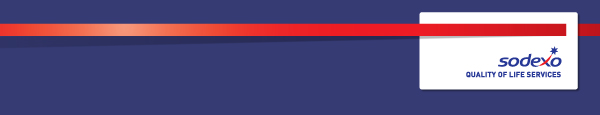 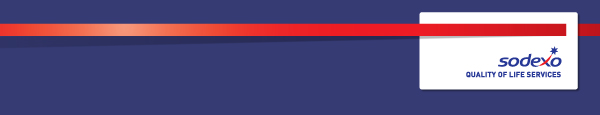 PROFILEExperience in Buying/ Category Management (3/5 years)Ability in working in a multi-cultural and matrix environmentProven-track records in contract negotiationStrong presentation skills both verbally and written  Graduate calibre and working towards CIPS/ISM or equivalent qualification Team player with excellent communication and influencing skillsFinancial acumen and result orientatedFluency in English; French / Spanish a plus.Flexible for international travel where required FM Hard FM - additional Experience of Pharma, Heath or Public Sector FM OperationsExperience in specific Hard FM sub categories e.g. Lifts, Fire and Security, Water treatment, electrical wholesalersExperience of procuring sub-contractors across Hard FMKnowledge of Construction and Civils ‘project’ works procurement methodologiesCompetencies Growth, client & customer satisfaction, quality of services providedLeadership and people management Rigorous management of resultsInnovation and ChangeCommercial AwarenessFunction:Function:Function:Supply Management Supply Management Supply Management Supply Management Supply Management Supply Management Supply Management Supply Management Supply Management Position:  Position:  Position:  Category Manager Category Manager Category Manager Category Manager Category Manager Category Manager Category Manager Category Manager Category Manager Job holder:Job holder:Job holder:………………………Date (in job since):Date (in job since):Date (in job since):n/an/an/an/an/an/an/an/an/aImmediate manager 
(N+1 Job title and name):Immediate manager 
(N+1 Job title and name):Immediate manager 
(N+1 Job title and name):Senior Category ManagerSenior Category ManagerSenior Category ManagerSenior Category ManagerSenior Category ManagerSenior Category ManagerSenior Category ManagerSenior Category ManagerSenior Category ManagerAdditional reporting line to:Additional reporting line to:Additional reporting line to:Position location:Position location:Position location:UKUKUKUKUKUKUKUKUKPurpose of the Job – State concisely the aim of the job. Purpose of the Job – State concisely the aim of the job. Purpose of the Job – State concisely the aim of the job. Purpose of the Job – State concisely the aim of the job. Purpose of the Job – State concisely the aim of the job. Purpose of the Job – State concisely the aim of the job. Purpose of the Job – State concisely the aim of the job. Purpose of the Job – State concisely the aim of the job. Purpose of the Job – State concisely the aim of the job. Purpose of the Job – State concisely the aim of the job. Purpose of the Job – State concisely the aim of the job. Purpose of the Job – State concisely the aim of the job. Manage the assigned categories within the scope of responsibilityIncrease the international coverage of the managed areaDrive efficiency and commercial competitiveness for the UK & IWork with global supply management buying teams to implement global categories to the UK & IManage the assigned categories within the scope of responsibilityIncrease the international coverage of the managed areaDrive efficiency and commercial competitiveness for the UK & IWork with global supply management buying teams to implement global categories to the UK & IManage the assigned categories within the scope of responsibilityIncrease the international coverage of the managed areaDrive efficiency and commercial competitiveness for the UK & IWork with global supply management buying teams to implement global categories to the UK & IManage the assigned categories within the scope of responsibilityIncrease the international coverage of the managed areaDrive efficiency and commercial competitiveness for the UK & IWork with global supply management buying teams to implement global categories to the UK & IManage the assigned categories within the scope of responsibilityIncrease the international coverage of the managed areaDrive efficiency and commercial competitiveness for the UK & IWork with global supply management buying teams to implement global categories to the UK & IManage the assigned categories within the scope of responsibilityIncrease the international coverage of the managed areaDrive efficiency and commercial competitiveness for the UK & IWork with global supply management buying teams to implement global categories to the UK & IManage the assigned categories within the scope of responsibilityIncrease the international coverage of the managed areaDrive efficiency and commercial competitiveness for the UK & IWork with global supply management buying teams to implement global categories to the UK & IManage the assigned categories within the scope of responsibilityIncrease the international coverage of the managed areaDrive efficiency and commercial competitiveness for the UK & IWork with global supply management buying teams to implement global categories to the UK & IManage the assigned categories within the scope of responsibilityIncrease the international coverage of the managed areaDrive efficiency and commercial competitiveness for the UK & IWork with global supply management buying teams to implement global categories to the UK & IManage the assigned categories within the scope of responsibilityIncrease the international coverage of the managed areaDrive efficiency and commercial competitiveness for the UK & IWork with global supply management buying teams to implement global categories to the UK & IManage the assigned categories within the scope of responsibilityIncrease the international coverage of the managed areaDrive efficiency and commercial competitiveness for the UK & IWork with global supply management buying teams to implement global categories to the UK & IManage the assigned categories within the scope of responsibilityIncrease the international coverage of the managed areaDrive efficiency and commercial competitiveness for the UK & IWork with global supply management buying teams to implement global categories to the UK & I2. 	Dimensions – Point out the main figures / indicators to give some insight on the “volumes” managed by the position and/or the activity of the Department.2. 	Dimensions – Point out the main figures / indicators to give some insight on the “volumes” managed by the position and/or the activity of the Department.2. 	Dimensions – Point out the main figures / indicators to give some insight on the “volumes” managed by the position and/or the activity of the Department.2. 	Dimensions – Point out the main figures / indicators to give some insight on the “volumes” managed by the position and/or the activity of the Department.2. 	Dimensions – Point out the main figures / indicators to give some insight on the “volumes” managed by the position and/or the activity of the Department.2. 	Dimensions – Point out the main figures / indicators to give some insight on the “volumes” managed by the position and/or the activity of the Department.2. 	Dimensions – Point out the main figures / indicators to give some insight on the “volumes” managed by the position and/or the activity of the Department.2. 	Dimensions – Point out the main figures / indicators to give some insight on the “volumes” managed by the position and/or the activity of the Department.2. 	Dimensions – Point out the main figures / indicators to give some insight on the “volumes” managed by the position and/or the activity of the Department.2. 	Dimensions – Point out the main figures / indicators to give some insight on the “volumes” managed by the position and/or the activity of the Department.2. 	Dimensions – Point out the main figures / indicators to give some insight on the “volumes” managed by the position and/or the activity of the Department.2. 	Dimensions – Point out the main figures / indicators to give some insight on the “volumes” managed by the position and/or the activity of the Department.UK & ROI spend UK & ROI spend Responsible for portfolio of categories with spend range of £15m to £25m depending on complexity  Responsible for portfolio of categories with spend range of £15m to £25m depending on complexity  UK & ROI spend UK & ROI spend 3. 	Organization chart – Indicate schematically the position of the job within the organization. It is sufficient to indicate one hierarchical level above (including possible functional boss) and, if applicable, one below the position. In the horizontal direction, the other jobs reporting to the same superior should be indicated.Context and main issues – Describe the most difficult types of problems the jobholder has to face (internal or external to Sodexo) and/or the regulations, guidelines, practices that are to be adhered to.To lead a sourcing strategy across the UK & I covering both technical and quality performance for the service lines. Design and implement category strategies which significantly improve the commercial performance at regional level whilst maintaining compliance to company policy and standards and mitigating all risk.Engage with global buying teams in active collaboration for developing categories globallyBuild a strong network within the Supply Management both at a regional and local levelWork with key stakeholders within Supply Management teams in the UK (Deployment and SRM teams)  Be able to take into account the differences between the UK and ROI geographical requirements and business needs when developing the sourcing strategyDesign and implement adequate strategies to achieve high performance meanwhile ensuring continuity and risk mitigationEnsure the relevant due diligence and buying process is adopted across all categories within remit.5.  Main assignments – Indicate the main activities / duties to be conducted in the job.  Category Management Manage autonomously the assigned categories under the scope of responsibility.Establish close relationship with the Supply relationship management and Deployment teams  Ensure a good alignment and on boarding of the key stakeholders within the Food / FM platformsGenerate savings and increase revenues Improve profitability by optimizing agreements and alignment with global contracts  Negotiate regional agreements and secure best net pricesGenerate savings and improve commercial terms Set up, initiate and maintain professional relationships with the regional supplier network in order to : Reinforce the image and the credibility of Sodexo Identify the technological developments and innovations from the supplier baseWorking with SM Finance to ensure robust reporting and measurement of the Global Supply Management performance.6.  Accountabilities – Give the 3 to 5 key outputs of the position vis-à-vis the organization; they should focus on end results, not duties or activities.Develop the category sourcing strategy for all categories under your remit with a clear focus to plan effectively.Build a strong expertise across the categories managed Instruct the supply base to provide innovation to the category 